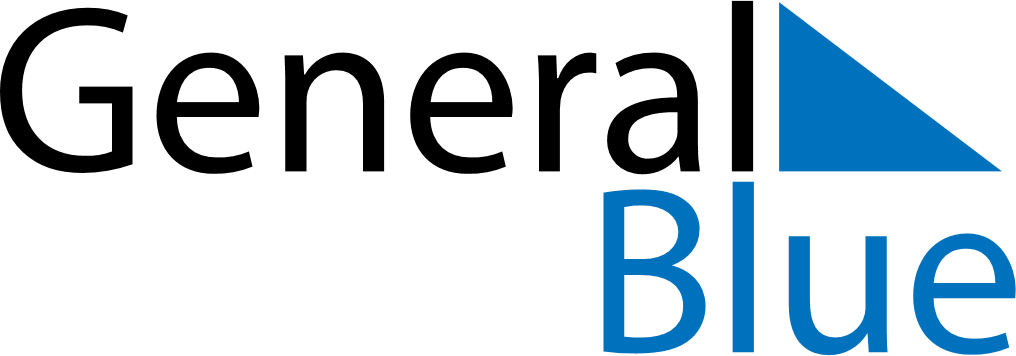 August 2023August 2023August 2023IcelandIcelandSundayMondayTuesdayWednesdayThursdayFridaySaturday123456789101112Commerce Day13141516171819202122232425262728293031